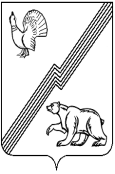 ДЕПАРТАМЕНТ ФИНАНСОВ АДМИНИСТРАЦИИ ГОРОДА ЮГОРСКА  Ханты-Мансийского автономного округа – Югры  ПРИКАЗ  от  22 марта 2018 года                                                                                                   № 16п      О внесении изменений в приложение к приказу заместителя главы города – директора департамента финансов  от 06.03.2017  № 16п «О Порядке взаимодействия Департамента финансов администрации города Югорска с субъектами контроля»и приостановлении действия отдельных его положенийНа основании постановления Правительства Российской Федерации от 20.03.2017 № 315 «О внесении изменений в Правила осуществления контроля, предусмотренного частью 5 статьи 99 Федерального закона «О контрактной системе в сфере закупок товаров, работ, услуг для обеспечения государственных и муниципальных нужд» приказываю:1. Внести в приложение к приказу заместителя главы города – директора департамента финансов от 06.03.2017 № 16п «О Порядке взаимодействия Департамента финансов администрации города Югорска с субъектами контроля» следующие изменения:1.1. В пункте 2:1.1.1. В подпункте «3» слова «муниципальные унитарные предприятия города Югорска (далее - унитарные предприятия),» исключить;1.1.2. Дополнить подпунктом «4» следующего содержания:«4) муниципальные унитарные предприятия города Югорска (далее – унитарные предприятия), осуществляющие закупки за счет средств субсидий, предоставленных им из бюджета города Югорска на осуществление капитальных вложений в объекты муниципальной собственности или приобретение объектов недвижимого имущества в муниципальную собственность.».1.2. Пункт 5 изложить в следующей редакции:«5. При осуществлении взаимодействия с субъектами контроля Департамент финансов проводит следующие проверки:1) в отношении муниципальных заказчиков:проверка информации об объеме финансового обеспечения, включенного в планы закупок, в части непревышения объема финансового обеспечения над лимитами бюджетных обязательств на закупку товаров, работ, услуг на соответствующий финансовый год и плановый период, доведенных в установленном порядке до муниципального заказчика, казенного учреждения, как получателя бюджетных средств с учетом принятых и неисполненных обязательств;проверка информации об объеме финансового обеспечения, включенного в планы закупок, в части непревышения объема финансового обеспечения над объемами средств, содержащимися в нормативных правовых актах (проектах актов, размещенных в установленном порядке в целях общественного обсуждения), предусматривающих в соответствии с бюджетным законодательством Российской Федерации возможность заключения муниципального контракта на срок, превышающий срок действия доведенных лимитов бюджетных обязательств, направляемых в Департамент финансов по форме согласно приложению 3 к настоящему Порядку, в случае включения в план закупок информации о закупках, оплата которых планируется по истечении планового периода;проверка контролируемой информации в части непревышения начальной (максимальной) цены контракта, цены контракта, заключаемого с единственным поставщиком (подрядчиком, исполнителем), по соответствующему идентификационному коду закупки, содержащейся в плане-графике закупок, над аналогичной ценой, содержащейся в плане закупок;проверка контролируемой информации в части соответствия начальной (максимальной) цены контракта, цены контракта, заключаемого с единственным поставщиком (подрядчиком, исполнителем), и идентификационного кода закупки, содержащихся в извещении об осуществлении закупки, приглашении принять участие в определении поставщика (подрядчика, исполнителя), проекте контракта, заключаемого с единственным поставщиком (подрядчиком, исполнителем), и (или) в документации о закупке, включая изменения указанных извещения, приглашения, проекта контракта и (или) документации, аналогичной цене, содержащейся в плане-графике закупок;проверка контролируемой информации в части непревышения цены контракта, предложенной участником закупки, признанным победителем определения поставщика (подрядчика, исполнителя), участником закупки, предложившим лучшие условия после победителя, единственного участника, заявка которого признана соответствующей требованиям Федерального закона № 44-ФЗ, цены контракта, заключаемого с единственным поставщиком (подрядчиком, исполнителем), содержащейся в протоколе определения поставщика (подрядчика, исполнителя), над аналогичной ценой, содержащейся в документации о закупке;проверка контролируемой информации в части соответствия идентификационного кода закупки, содержащегося в протоколе определения поставщика (подрядчика, исполнителя), аналогичной информации, содержащейся в документации о закупке;проверка контролируемой информации в части соответствия цены проекта контракта и идентификационного кода закупки, содержащихся в указанном проекте контракта, направляемом участнику закупки (возвращаемом участником закупки подписанным), с которым заключается указанный контракт, аналогичной информации, содержащейся в протоколе определения поставщика (подрядчика, исполнителя), а в случае принятия заказчиком решения, предусмотренного частью 18 статьи 34 Федерального закона № 44-ФЗ, - непревышения цены проекта контракта над начальной (максимальной) ценой контракта, содержащейся в документации о закупке;проверка контролируемой информации в части соответствия цены контракта и идентификационного кода закупки, содержащихся в информации, включаемой в реестр контрактов, заключенных заказчиками, а также в сведениях о контракте, направленных для включения в реестр контрактов, содержащий сведения, составляющие государственную тайну, аналогичной информации, указанной в условиях контракта.2) в отношении бюджетных и автономных учреждений:проверка информации об объеме финансового обеспечения, включенного в планы закупок, в части непревышения финансового обеспечения над показателями выплат на закупку товаров, работ, услуг на соответствующий финансовый год и плановый период, осуществляемых в соответствии с Федеральным законом № 44-ФЗ, включенными в планы финансово-хозяйственной деятельности бюджетных и автономных учреждений, по году начала закупки;проверка контролируемой информации в части непревышения начальной (максимальной) цены контракта, цены контракта, заключаемого с единственным поставщиком (подрядчиком, исполнителем), по соответствующему идентификационному коду закупки, содержащейся в плане-графике закупок, над аналогичной ценой, содержащейся в плане закупок;проверка контролируемой информации в части соответствия начальной (максимальной) цены контракта, цены контракта, заключаемого с единственным поставщиком (подрядчиком, исполнителем), и идентификационного кода закупки, содержащихся в извещении об осуществлении закупки, приглашении принять участие в определении поставщика (подрядчика, исполнителя), проекте контракта, заключаемого с единственным поставщиком (подрядчиком, исполнителем), и (или) в документации о закупке, включая изменения указанных извещения, приглашения, проекта контракта и (или) документации, аналогичной цене, содержащейся в плане-графике закупок;проверка контролируемой информации в части непревышения цены контракта, предложенной участником закупки, признанным победителем определения поставщика (подрядчика, исполнителя), участником закупки, предложившим лучшие условия после победителя, единственного участника, заявка которого признана соответствующей требованиям Федерального закона № 44-ФЗ, цены контракта, заключаемого с единственным поставщиком (подрядчиком, исполнителем), содержащейся в протоколе определения поставщика (подрядчика, исполнителя), над аналогичной ценой, содержащейся в документации о закупке;проверка контролируемой информации в части соответствия идентификационного кода закупки, содержащегося в протоколе определения поставщика (подрядчика, исполнителя), аналогичной информации, содержащейся в документации о закупке;проверка контролируемой информации в части соответствия цены проекта контракта и идентификационного кода закупки, содержащихся в указанном проекте контракта, направляемом участнику закупки (возвращаемом участником закупки подписанным), с которым заключается указанный контракт, аналогичной информации, содержащейся в протоколе определения поставщика (подрядчика, исполнителя), а в случае принятия заказчиком решения, предусмотренного частью 18 статьи 34 Федерального закона № 44-ФЗ, - непревышения цены проекта контракта над начальной (максимальной) ценой контракта, содержащейся в документации о закупке;проверка контролируемой информации в части соответствия цены контракта и идентификационного кода закупки, содержащихся в информации, включаемой в реестр контрактов, заключенных заказчиками, а также в сведениях о контракте, направленных для включения в реестр контрактов, содержащий сведения, составляющие государственную тайну, аналогичной информации, указанной в условиях контракта.3) в отношении унитарных предприятий:проверка на предмет непревышения суммы бюджетного обязательства получателя бюджетных средств, заключившего соглашение о предоставлении муниципальному унитарному предприятию субсидий на осуществление капитальных вложений в соответствии со статьей 78.2 Бюджетного кодекса Российской Федерации, поставленного на учет согласно порядку учета бюджетных обязательств, установленному в соответствии со статьей 219 Бюджетного кодекса Российской Федерации Департаментом финансов;проверка контролируемой информации в части непревышения начальной (максимальной) цены контракта, цены контракта, заключаемого с единственным поставщиком (подрядчиком, исполнителем), по соответствующему идентификационному коду закупки, содержащейся в плане-графике закупок, над аналогичной информацией, содержащейся в плане закупок;проверка контролируемой информации в части соответствия начальной (максимальной) цены контракта, цены контракта, заключаемого с единственным поставщиком (подрядчиком, исполнителем), и идентификационного кода закупки, содержащихся в извещении об осуществлении закупки, приглашении принять участие в определении поставщика (подрядчика, исполнителя), проекте контракта, заключаемого с единственным поставщиком (подрядчиком, исполнителем), и (или) в документации о закупке, включая изменения указанных извещения, приглашения, проекта контракта и (или) документации, аналогичной цене, содержащейся в плане-графике закупок;проверка контролируемой информации в части непревышения цены контракта, предложенной участником закупки, признанным победителем определения поставщика (подрядчика, исполнителя), участником закупки, предложившим лучшие условия после победителя, единственного участника, заявка которого признана соответствующей требованиям Федерального закона № 44-ФЗ, цены контракта, заключаемого с единственным поставщиком (подрядчиком, исполнителем), содержащейся в протоколе определения поставщика (подрядчика, исполнителя), над аналогичной ценой, содержащейся в документации о закупке;проверка контролируемой информации в части соответствия идентификационного кода закупки, содержащегося в протоколе определения поставщика (подрядчика, исполнителя), аналогичной информации, содержащейся в документации о закупке;проверка контролируемой информации в части соответствия цены проекта контракта и идентификационного кода закупки, содержащихся в указанном проекте контракта, направляемом участнику закупки (возвращаемом участником закупки подписанным), с которым заключается указанный контракт, аналогичной информации, содержащейся в протоколе определения поставщика (подрядчика, исполнителя), а в случае принятия заказчиком решения, предусмотренного частью 18 статьи 34 Федерального закона № 44-ФЗ, - непревышения цены проекта контракта над начальной (максимальной) ценой контракта, содержащейся в документации о закупке;проверка контролируемой информации в части соответствия цены контракта и идентификационного кода закупки, содержащихся в информации, включаемой в реестр контрактов, заключенных заказчиками, а также в сведениях о контракте, направленных для включения в реестр контрактов, содержащий сведения, составляющие государственную тайну, аналогичной информации, указанной в условиях контракта.».1.3. Пункт 6 дополнить подпунктом «3» следующего содержания:«3) при согласовании Департаментом финансов объектов контроля или сведений об объектах контроля, предусмотренных подпунктом «в» пункта 8 Правил, на бумажном носителе и при наличии технической возможности - на съемном машинном носителе информации.».1.4. Подпункт «1» пункта 7 изложить в следующей редакции:«1) при размещении субъектами контроля электронных документов в ЕИС или направлении на согласование в Департамент финансов закрытых объектов контроля, сведений о закрытых объектах контроля, объектов контроля, сведений об объектах контроля, предусмотренных подпунктом «в» пункта 8 Правил».1.5. В пункте 9:1.5.1. В подпункте «3» слова «требованиям, установленным подпунктом 1 пункта 5 настоящего Порядка (далее – установленные требования)» заменить словами «установленным требованиям»;1.5.2. В подпункте «4»  слова «, установленным подпунктом 1 пункта 5 настоящего Порядка (далее – установленные требования)» исключить.1.6. Пункт 10 изложить в следующей редакции:«10. Объекты контроля размещаются в ЕИС одновременно с уведомлением о результате контроля, за исключением объектов контроля, указанных в абзаце девятом подпункта 1, абзаце восьмом подпункта 2, абзаце восьмом подпункта 3 пункта 5 настоящего Порядка.».1.7. Заголовок раздела III изложить в следующей редакции:«III. Порядок взаимодействия Департамента финансов с субъектами контроля при согласовании закрытых объектов контроля или сведений об закрытых объектах контроля, объектов контроля или сведений об объектах контроля, предусмотренных подпунктом «в» пункта 8 Правил (далее - соответственно объекты контроля, неподлежащие размещению в ЕИС, сведения об объектах контроля, неподлежащие размещению в ЕИС)».1.8. Пункты 14 – 16 изложить в следующей редакции:«14. При осуществлении взаимодействия субъектов контроля с Департаментом финансов объекты контроля, неподлежащие размещению в ЕИС, сведения об объектах контроля, неподлежащие размещению в ЕИС, направляются в Департамент финансов с соблюдением требований законодательства Российской Федерации.В целях обеспечения контроля за объектами контроля, неподлежащими размещению в ЕИС, субъекты контроля представляют в Департамент финансов:а) казенные учреждения - информацию о лимитах бюджетных обязательств на закупку товаров, работ, услуг учреждения;б) бюджетные и автономные учреждения - показатели выплат на закупку товаров, работ, услуг учреждения;в) унитарные предприятия - показатели контролируемой информации, включенные в соглашения о предоставлении субсидий на осуществление капитальных вложений, предоставляемых в соответствии со статьей 78.2 Бюджетного кодекса Российской Федерации.15. В случае соответствия при проведении проверки объекта контроля, неподлежащего размещению в ЕИС, сведений об объекте контроля, неподлежащего размещению в ЕИС, установленным требованиям, Департамент финансов в течение 3 рабочих дней со дня поступления объекта контроля на согласование формирует отметку о соответствии контролируемой информации, содержащейся в объектах контроля, неподлежащих размещению в ЕИС, и сведениях об объектах контроля, неподлежащих размещению в ЕИС, и возвращает их субъекту контроля.16. В случае выявления при проведении Департаментом финансов проверки несоответствия объекта контроля, неподлежащего размещению в ЕИС, сведений об объекте контроля, неподлежащем размещению в ЕИС, установленным требованиям, Департамент финансов в течение 3 рабочих дней со дня направления объекта контроля на согласование в Департамент финансов направляет субъекту контроля протокол о несоответствии контролируемой информации установленным требованиям, по форме согласно приложению 2 к настоящему Порядку, с указанием выявленных несоответствий.».1.9. Пункты 19 - 24 изложить в следующей редакции:«19. При отсутствии отметки Департамента финансов о соответствии информации, включенной в объект контроля, неподлежащего размещению в ЕИС, такие объекты контроля не подлежат направлению участникам закупок, а сведения о контракте не подлежат включению в реестр контрактов.20. Объекты контроля, неподлежащие размещению в ЕИС, сведения об объектах контроля, неподлежащих размещению в ЕИС, направляются субъектом контроля для согласования в Департамент финансов по месту нахождения субъекта контроля на бумажном носителе в трех экземплярах. При направлении объектов контроля, неподлежащих размещению в ЕИС, сведений об объектах контроля, неподлежащих размещению в ЕИС, на бумажном и съемном машинном носителях информации субъект контроля обеспечивает идентичность сведений, представленных на указанных носителях.21. Департамент финансов проставляет на объекте контроля, неподлежащего размещению в ЕИС, сведениях об объекте контроля, неподлежащих размещению в ЕИС, регистрационный номер, дату и время получения, подпись уполномоченного лица и возвращает субъекту контроля один экземпляр объекта контроля или сведений.22. Ошибки в объектах контроля, неподлежащих размещению в ЕИС, и сведениях об объектах контроля, неподлежащих размещению в ЕИС, на бумажном носителе исправляются путем зачеркивания неправильного текста одной чертой так, чтобы можно было прочитать исправленное, и написания над зачеркнутым текстом исправленного текста. Исправление ошибки на бумажном носителе должно быть оговорено надписью «исправлено» и заверено лицом, имеющим право действовать от имени субъекта контроля, с проставлением даты исправления.23. Объекты контроля, неподлежащие размещению в ЕИС, сведения об объектах контроля, неподлежащие размещению в ЕИС, направляемые на бумажном носителе, подписываются лицом, имеющим право действовать от имени субъекта контроля.24. Сведения об объектах контроля, неподлежащих размещению в ЕИС, направляются в Департамент финансов в следующих формах:1) сведения о приглашении принять участие в определении поставщика (подрядчика, исполнителя) - по форме согласно приложению 4 к настоящему Порядку (далее - сведения о приглашении);2) сведения о документации о закупке - по форме согласно приложению 5 к настоящему Порядку (далее - сведения о документации);3) сведения о протоколе определения поставщика (подрядчика, исполнителя) - по форме согласно приложению 6 к настоящему Порядку (далее - сведения о протоколе);4) сведения о проекте контракта, направляемого участнику закупки (контракта, возвращаемого участником закупки) - по форме согласно приложению 7 к настоящему Порядку (далее - сведения о проекте контракта);5) сведения о контракте, включаемые в реестр контрактов, - по форме согласно приложению 8 к настоящему Порядку (далее - сведения о контракте), а также направления Департаментом финансов заказчику сведений и протоколов, по форме согласно приложениям 2, 3, 9 к настоящему Порядку».2. Приостановить действие положений пунктов 11 - 13, в части неразмещения в ЕИС объектов контроля до устранения выявленных нарушений, до 01.01.2019.3. Опубликовать настоящий приказ в официальном печатном издании города Югорска и разместить на официальном сайте органов местного самоуправления города Югорска.4. Настоящий приказ вступает в силу после его официального опубликования и распространяется на правоотношения, возникшие с 01.01.2018. 5. Контроль за выполнением приказа возложить на  заместителя директора департамента – начальника управления  бюджетного учета, отчетности и кассового исполнения бюджета Т.А.Первушину.Директор департамента финансов                                      	                      И.Ю. Мальцева